.Start on lyrics "THE LITTLE BOATS ARE GONE"SEC 1) WALK R, L, CROSS ROCK, SIDE, WALK L,R, CROSS ROCK 1/4 TURN LEFTSEC 2) HEEL DIGS X2, TRIPLE STEP, HEEL DIGS X2, TRIPLE 1/4 TURN LEFTSEC 3) SIDE, TOUCH, SIDE, KICK, BEHIND, SIDE, CROSS, FORWARD ROCK, REC, COASTER STEPSEC 4) HEEL SWITCHES, HEEL, HOOK, STEP, SIDE ROCK, TOGETHER, CROSS, SIDE MAMBO, TOUCHLove Me Now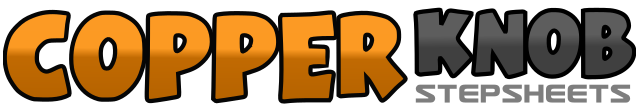 .......Count:32Wall:2Level:High Beginner.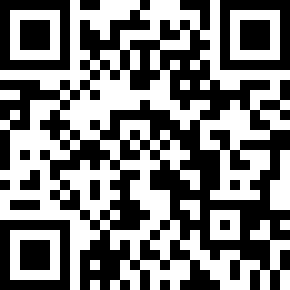 Choreographer:Lorna Mursell (UK) - January 2015Lorna Mursell (UK) - January 2015Lorna Mursell (UK) - January 2015Lorna Mursell (UK) - January 2015Lorna Mursell (UK) - January 2015.Music:The Ferryman - Derek Ryan : (Album: The Simple Things)The Ferryman - Derek Ryan : (Album: The Simple Things)The Ferryman - Derek Ryan : (Album: The Simple Things)The Ferryman - Derek Ryan : (Album: The Simple Things)The Ferryman - Derek Ryan : (Album: The Simple Things)........1-2Walk forward right, left3&4Cross right over left, rock back on to left, step right to right side5-6Walk forward left, right7&8Cross left over right, rock back on to right, step left to left side making 1/4 turn left1-2Tap right heel forward diagonally forward right twice3&4Triple step in place , stepping right, left, right5-6Tap left heel forward diagonally forward left twice7&8Triple step 1/4 turn left, stepping left, right, left1&2&Step right to right side, touch left beside right, step left to left side, kick right diagonally forward right3&4Step right behind left, Step left to left side, cross right over left5-6Rock forward on left, recover on to right7&8Step left back, step right beside left, step left forward1&2&Touch right heel forward, step right beside left, touch left heel forward, step left beside right3&4Touch right heel forward, hook right heel across left knee, step on to right5&6Step left to left side, step right beside left, cross left over right7&8Rock out on to right side, recover on to left, touch right beside left